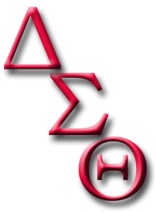 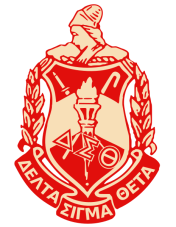 DELTA SIGMA THETA SORORITY, INC.PRINCE WILLIAM COUNTY ALUMNAE CHAPTER2022 CANDIDATE PROFILE SHEETCANDIDATE FOR THE OFFICE OF: PRESIDENTNAME: SHARON ANDREWSEMAIL: Sma91@comcast.netTELEPHONE:  240-687-4145PROFESSIONAL EXPERIENCE:Senior Employee Relations Officer/Investigator (Current)	Program DirectorOffice of Internal Business Operations 			AmeriCorpsWashington Metropolitan Area Transit Authority		Department of Veterans ServicesWashington, DC 						Richmond, VA Senior Human Resources Manager 				District Regional HR DirectorGreenspring 							Macy's Erickson Living 						Arlington, VA Springfield, VA Human Resources Director - Retired 				Human Resources Director Lockheed Martin Corporation 				AramarkGaithersburg, MD 						Georgetown University								Washington, DC PUBLIC SPEAKING EXPERIENCE: (list your experience with Delta and other organizations) (Outside the Sorority) – Corporate facilitator, Executive coach, Conflict Resolution Master Trainer, Anger Management Trainer for various functions and conferences while working for DC Metro, Lockheed Martin, Georgetown University, Macy’s, and the Department of Veterans Services.  Various speaking opportunities as a Charter Member and past Recording Secretary for the National Coalition of 100 Black Women, Inc., (NCBW) Prince William County Chapter.  Past Chair of the NCBW Courageous Generational Women's Leadership Awards Program.  Also, Adult Education ESOL Instructor, Substitute Teacher – 1st and 2nd grades, and Professor at Stratford University teaching Human Resources, Staffing/Recruitment, Diversity in the Workplace, Labor Relations, Compensation, and Principles of Management.  (Within the Sorority) – Various welcome addresses for all PWCAC chapter programs for 2020-2022, Co-facilitator for 2007 Sistah to Sistah activities, 2007 Fall Cluster - Delta Gems Overview presenter, 2006-2008 Delta Gems Rite of Passage for Initiation Ceremony presenter, 2008 Jabberwock Program participant, 2009-2016 Delta Gems application review presenter and program participant, Delta Gems College and Career Fair emcee, 2008 LMCCP Orientation and Kickoff Presenter, Senior Citizens Luncheon program participant, Arts & Letters program participant, 2013 SOY program participant, and 2008 Area Wide Founders Day Program participant, 2014 Minerva Circle - Fidelity Jewel presenter, SA Regional Membership Intake Instructor/Trainer, and PWCAC Membership Services chapter meeting facilitator.TRAVEL LIMITATIONS: (your availability to travel to chapter/committee meetings and conferences).NoneEDUCATIONAL INFORMATION: (undergraduate and post graduate education or specific training relative to this position)  AA Business AdministrationBA PsychologyMA Human Resources Virginia Supreme Court Certified MediatorCertified Leadership Facilitator Commonwealth of Virginia Notary PublicAre you financial for the 2022–2023 sorority year?  YES: __x_	NO___ Verified on______Are you financial for the 2021–2022 sorority year?  YES: __x_	NO___ Verified on______DELTA INFORMATIONPRESENT DELTA ACTIVITIES: (list present office(s) and/or committees you currently serve in this chapter) PWCAC President (2020 – Present)PWCAC Officer & Executive Committee Member CHAPTER EXPERIENCES: (list previous office(s) you have held and/or committees on which you have served in this chapter or past chapters)PWCAC Officer – President (9/2020 – Present)PWCAC Officer - 1st Vice President (Appointed- 9/2017-6/2018)PWCAC Officer - 2nd Vice President (Appointed- 4/2017-6/2017)PWCAC Officer - 2012 - 2016; 2nd Vice PresidentPWCAC Officer – 2008 - 2012; Recording SecretaryPWCAC Officer and Executive Committee Member - 2008 - presentMember – Outreach CommitteeMember - Senior Citizens LuncheonMember – Delta Gems CommitteeMember – Physical and Mental Health Committee Member – Economic Development Committee Member and Chair – Membership Services Committee Member and Chair – African American FestivalMember and Chair – Scholarships Member and Chair – Spotlight on Youth Member and Chair – FundraisingMember and Chair – Program Planning & Development Member – Ad Hoc Survey CommitteeMember – 2007 PWCAC Founders Day Planning CommitteeMember – 2008 Area Wide Founders Day Planning Committee Co-Chair – Fundraising; LMCCP Sub-CommitteeChair - Fundraising Sub-committee; March Madness Day PartyBoard Member – Delta Education and Public Service FoundationChair - Policies and Procedures CommitteeMember - 2014 - Area Wide Founders Day Committee and JewelMember - PWCAC Minerva Circle Jewel; FidelityRegional- Member; 2013 Founders Day Planning CommitteeRegional –Certified Membership Intake Instructor/Trainer Regional –Certified Collegiate Advisor Regional – Leadership Fellow GraduateNATIONAL CONVENTION(S) ATTENDED:  Please check_x_55th National Convention-Atlanta, GA, November 19-21, 2021 (Virtual or in person)x__54th National Convention-New Orleans, LA, July 9-14, 2019_x_53rd National Convention-Las Vegas, NV, August 3-9, 2017REGIONAL CONFERENCE(S) ATTENDED:  Please checkx__2020 South Atlantic Regional Conference (Virtual)-August 1, 2020_x_2018 South Atlantic Regional Conference-Charlotte, NC, August 8-12, 2018_x_2016 South Atlantic Regional Conference-Virginia Beach, VA, June 8-12, 2016REASON FOR SEEKING THIS POSITION: (Please include qualifications, experience and/or credentials as appropriate, supporting the position you are seeking)Sorors, I am seeking re-election to the position of President to continue the journey of great work our chapter has accomplished in our community toward our 5-Point Programmatic Thrust.  With all the love in my heart, I am committed to our phenomenal chapter and our dynamic sorority to plan, develop, and execute our programs through our talents and strengths.  I pledge to continue working tirelessly in meeting the desires of our chapter in accordance with the By-laws of our great organization and to ensure Delta Sigma Theta Sorority, Inc. initiatives from National Headquarters are carried out within our service area.  Most importantly, I want to continue our commitment to Sisterhood, Scholarship and Service.  We have accomplished much as a chapter to take us from a small to medium chapter to a large chapter, and we are in the middle of a successful Membership Intake Program.  Over the last two years we have provided additional communication tools such as the Event App to ensure our members are well informed, we have increased our presence in the community through our outreach programs through over $10,000 in donations and needed items and we continue to strive to be committed sisters through our Sisterhood programs such as the awesome chapter retreat held in February 2022 and various Membership Services activities.  I have also led us through several “firsts” for our chapter:  We have held successful virtual executive board and chapter meetings for the past two years, we have held extremely successful virtual programs that have had increased participation such as MLK using YouTube as a platform, the Arts & Letters Red Carpet Showcase, an HBCU Virtual College Tour, Outreach activities in the community, Social Action – Get Out the Vote, Fundraising activities raising over $23,000 last year toward scholarships and on track to do the same this year and we revived our annual March Madness fundraising event and raised over $9,000 in 2022.  Currently, we are planning to revive our annual Crab feast to be held in August 2022 which has been one of our signature programs.  We gave $35,000 in scholarships in 2021 which was a phenomenal increase from previous years, and we are on track to donate the same this year.  We instituted the first Sisterhood Award for the chapter to recognize an outstanding chapter member, and a Mentoring Program to transfer knowledge and prepare Sorors for leadership.  I have also fostered leadership development through making PWCAC a place where less experienced Sorors can be a part of leadership if they so desire.  Our membership has increased each year from a start of 240 to 261-chapter members and we anticipate increasing that by 41 with Membership Intake.  Though we are still in the middle of Membership Intake at this time, we have been able to forge forward with Fortitude in this new and challenging process. I plan to continue working with the chapter to continue our outstanding work and presence in our community, recognition of our youth, promoting higher education through our scholarship program and to be a catalyst in continuing our legacy and commitment to excellence.   My career long experience as a Human Resources/Capital leader and investigator, graduate as a Delta Sigma Theta Leadership Fellow, and overall leadership exposure at the chapter and regional level for over fifteen years give me the skills to apply to this position.  In addition, my educational background gives me the tools and resources to manage and mitigate the business of Delta.  Sorors, it has been an exciting and great two years and no matter the outcome, it has been a blessing and an awesome experience, and I thank you for the opportunity.  I do not take this opportunity lightly and I have the fortitude to continue the journey.  I come to you with sincerity, DST love in my heart, and humility to ask for your support in voting for me to continue as your PWCAC-DST President for one more term. NOTE: Please be concise with your information. The Candidate Profile Sheet must be received electronically by the Nominating Committee no later than 6:00PM, Friday, April 1, 2022, please e-mail to: pwcacnominatingcomm@gmail.com. You will receive a confirmation of receipt.Note: Please be concise with the information you provide.